CAPES – COORDENAÇÃO DE APERFEIÇOAMENTO DE PESSOAL DE NÍVEL SUPERIOR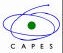 CGC 00.889.834/0001-08Endereço: SBN Quadra 02 Lote 06 Bloco L , CEP 70040-020, Brasília – DFAnexo XIII.a – Portaria nº 028, de 27 de janeiro de 2010Anexo XIII.a MODELO “A”(*) Não se aplica a diárias e sim a serviços prestados por pessoa física quando essa não possuir talonários de Nota Fiscal de Serviços. Só aplicar deduções (INSS, ISS etc.), quando for o caso.ATENÇÃO: Utilizar este modelo quando ocorrer pagamento de diárias, bolsas ou remuneração de serviço a pessoas físicas que não possuam talonários de Notas Fiscais de Serviços (Outros Serviços de Terceiros – Pessoa Física).1PROJETO N.º 1703/2023RECIBORecebi da Fundação CAPES/ Wagner dos Santos_____________________________________________________________
                                                        (Nome do Beneficiário do Auxílio)a importância de R$ _________________(______________________________) , em caráter eventual e sem vínculo empregatício, a título de ____________________________________________________________________________________________________ _______________________________________________________________________________________________(identificação do serviço/diária/bolsa) no período de _________________________________VALOR DA REMUNERAÇÃO R$ 
 Deduções (*)        {                                                                  R$                               {                                                                  R$                                                               Líquido recebido        R$IDENTIFICAÇÃO DO PRESTADOR DE SERVIÇOIDENTIFICAÇÃO DO PRESTADOR DE SERVIÇOIDENTIFICAÇÃO DO PRESTADOR DE SERVIÇONomeNomeCPFProfissão:RG / Passaporte (se estrangeiro):RG / Passaporte (se estrangeiro):Endereço Completo:Endereço Completo:Endereço Completo:TESTEMUNHAS (na falta dos dados de identificação do Prestador de Serviço)TESTEMUNHAS (na falta dos dados de identificação do Prestador de Serviço)TESTEMUNHAS (na falta dos dados de identificação do Prestador de Serviço)TESTEMUNHAS (na falta dos dados de identificação do Prestador de Serviço)(1) Nome(1) NomeCPFCPFProfissão:Profissão:RGRGEndereço Completo:AssinaturaAssinaturaAssinatura(2) Nome(2) Nome(2) NomeCPFProfissão:Profissão:Profissão:RGEndereço Completo:AssinaturaAssinaturaAssinaturaASSINATURAS BENEFICIÁRIO/PRESTADOR DO SERVIÇOASSINATURAS BENEFICIÁRIO/PRESTADOR DO SERVIÇOAtesto que os serviços constantes do presente recibo foram prestados.Em	/    /	.                                   Wagner dos SantosPor ser verdade, firmo o presente recibo.,	de	deAssinatura do Beneficiário do AuxílioAssinatura do Prestador de Serviço